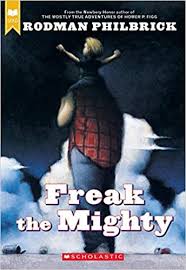 This packet belongs to In Mr. Carpenter’s ELA classWords To KnowBulkhead – Depleted – Duplex – Expel – Humongous – Hunkering – Intruding – Invincible – Postulated –    10.Propulsion –    11.Regurgitate –   12. Scraggly –   13. Unvanquished – Additional words to know2Comprehension QuestionsAnswer ALL questions in complete sentencesChapters 1-6What is the setting of the novel?Who is telling the story?What is the point of view of the novel? How do you know?Why did other kids call Max “Kicker” when he was in daycare?How does Max view himself? Why does Max live with Grim and Gram?3What does Max think about Kevin when he first meets him  in front of the duplex?What prompts Max to go into Kevin’s backyard?Why does Kevin call his mother the “Fair Gwen of Air”? How is this an example of allusion?    10.Why is Kevin so interested in King Arthur and the Knights of        The Round Table?   11.Does Gwen upset Max? Explain.12. How does Max get away from the world?13. Why does Gram come to Max’s room?14. Why is Gwen surprised by Max’s physical appearance? 15. Why is July 4th special for Max this year?16. What happens to Max and Kevin on the way to the fireworks?17. Why does Max put Kevin on his shoulders? 18. Describe Max’s conflict. What type of conflict is it? 5Chapters 7-12 – Answer all questions in complete sentences.How does Kevin and Max escape Blade and his gang?How are Kevin and Max rescued?What name do Kevin and Max come up with? How does it seem appropriate? How do Grim and Gram react to Max’s experiences at the fireworks? How is Max’s summer different this year? What new quest does Kevin have in mind? How is this quest different from the others?What do Kevin and Max retrieve from the storm drain?What does Kevin say to Max about quests and promises?     10.What advantage do Kevin and Max gain from being Freak the Mighty?     11.Who does Freak Mighty meet when they return the purse?     12. Why did Iggy decide not to hurt Max and Kevin?     13. Why does the school allow Max to be in the same classes with Kevin?      14. On the first day of school, how does Kevin get the other students to behave?7Chapters 13-18 – Answer all questions in complete sentences.How are Max and Kevin doing in school? How is Max doing with his reading and writing? What happens on Friday the 13th? What happens in the cafeteria during lunch? What promise does Max make to Grim?8What kind of box does Kevin make for Max’s gift?What present does Kevin make for Max?Who comes during the night when everyone was sleeping? Why is Max surprised?Where does the visitor take Max? Where are Max and his dad going to stay?Describe how Max’s dad treats him?9Why does Killer Kane get up so early?What are Killer Kane’s future plans?What does Iggy tell Killer Kane? What did he tell Killer Kane that he needed?What do you think will happen to Max?10Chapters 19-25 – Answer all questions in complete sentences.Why does Killer Kane handcuff Max?Explain how Max probably feels about his father.Who tries to help Max?Why aren’t they successful?Why does Killer Kane get angry with Max?How does Kevin help Max? 11What does the squirt gun really contain?Is Loretta hurt? Explain.What happens with Kevin’s schooling?Why doesn’t Max have to testify in court?What does Kevin say about remembering?What happens to Kevin while he is trying to show Grim how to play 3-D chess?12What is the symbolism of the Ornithopter?Why is Max allowed to see Kevin?What is the plan for the book of blank pages?Why is Max’s visit cut short?How does Max handle the bad news?Why does Max finally start to write the story of Freak the Mighty?13Identify the climax of the novel.Identify the falling action?Identify the resolution.Identify the theme of the novel, Give details to support your idea of theme.14